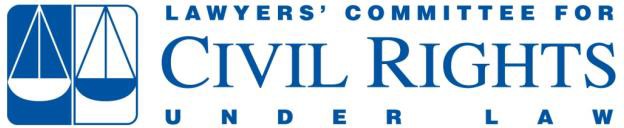 Communications Internship The Lawyers’ Committee for Civil Rights Under Law is one of the leading national civil rights legal organizations, with the principal mission of fighting racial discrimination faced by African Americans and other racial and ethnic minorities.  The Lawyers’ Committee was formed in 1963 at President John F. Kennedy's request to enlist the private bar’s leadership and resources in combating racial discrimination and the resulting inequality of opportunity – work that continues to be vital today.Do you want to learn how one of Washington, DC’s leading civil rights organizations approaches communications and getting out their message? Join the Lawyers’ Committee for Civil Rights Under Law’s communications team, whose principal mission is to utilize fast-paced internal and external communications tactics to secure media coverage of equal justice for all through the rule of law, to target inequalities confronting African-Americans and other communities of color. The Communications Department internship offers a unique opportunity to engage in all of the national Lawyers’ Committee’s civil rights project areas. Interns will work with communications and project-level staff on press materials, digital advocacy and social media, op-eds, speeches, scripts, and testimony. They will learn how to build media lists and track news coverage using highly in-demand public relations and marketing software. And pitch upcoming press conferences and events to reporters. Interns will gain valuable experience in creating and posting web content and desktop publishing.Minimum Requirements and Competencies:The national Lawyers’ Committee welcomes applications from current undergraduate students and recent graduates interested in civil rights to work as interns during the fall semester, spring semester, or over their summer breaks.  At a minimum, all applicants must possess:Strong writing and research skills, and communications abilities;Demonstrated commitment to civil rights and/or social justice;Experience with Microsoft Office (Excel, Outlook, PowerPoint, Publisher, Word); andSkills and experience with social media, web-based multimedia, or Adobe Creative Suite are strongly encouraged.Academic credit is offered to students who qualify through their universities, colleges, or trade schools. The ideal intern candidate can work at least four days a week virtually. Successful candidates will need to meet a minimum of three days per week working virtually.To Apply: Please submit a resume, cover letter with expected start and end date, and a 2-3-page writing sample to Lacy Crawford at lcrawford@lawyerscommittee.org.Commitment to Diversity and Inclusion: The Lawyers’ Committee embraces diversity and inclusion in our workplace. We strongly encourage candidates of color and candidates from underrepresented communities to apply. The Lawyers’ Committee does not discriminate on the basis of actual or perceived race, religion, color, national origin, ancestry, disability, medical condition, marital status, sex, age, sexual orientation, gender identity or expression, family responsibility, personal appearance, genetic information, matriculation, political affiliation, or any other status protected under law. Accessibility Assistance: Although calls will not be accepted regarding questions about the position, if you are an individual with a disability and need assistance completing the online application, please call 202-662-8600 and ask for an applicant accommodation; send an email with the subject line “Applicant Accommodation” to kcoates@lawyerscommittee.org.